Colegio “De Jesús”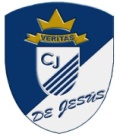 Misioneras Dominicas del RosarioCOMUNICADO N°11-DIR-CJ-201609-06-2016“Somos de Jesús, celebramos el Año Santo Jubilar predicando la Misericordia y el Amor por la Creación”Estimados Padres de Familia:Nos preparamos para celebrar con mucho jubilo nuestro 97° Aniversario, que este año es muy especial pues coincide con la conmemoración del Jubileo de los Ochocientos Años de la fundación de la Orden Dominica. Adjuntamos el programa de actividades de la semana, esperamos nos acompañen y celebremos con mucho gozo el pertenecer a esta familia.  Les pedimos tener en cuenta las siguientes recomendaciones que permitirán que nuestras actividades se realicen en un ambiente de fraternidad:Los días lunes 13, martes 14 y jueves 16 de junio las clases se desarrollaran en el horario normal.El día miércoles 15 de junio, la SALIDA de los estudiantes será a las 12:00 m.El día viernes 17 de junio la SALIDA de los estudiantes será a la 1:00 p.m.Coordinar oportunamente con las personas responsables de recoger a sus hijos(as), de esta forma las actividades se desarrollaran con normalidad.Fraternalmente,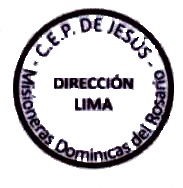 DIRECCIÓN COLEGIADA